How Russian Facebook Ads Used Race and Religion to Inflame DivisionsRussian operatives used anger and resentment in an attempt to deepen tensions and influence American politics. Some of the ads take a clearly pro-Trump, anti-Clinton position, but some are more nuanced, using race and religion to pit Americans against each other.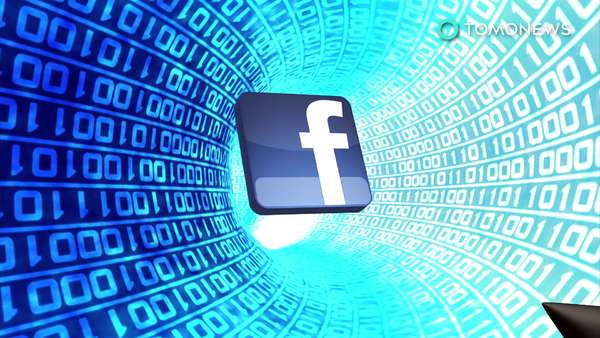 The Washington Post 11.3.17https://www.washingtonpost.com/news/the-fix/wp/2017/11/03/how-russian-facebook-ads-used-race-and-religion-to-inflame-divisions/?undefined=&utm_term=.4dc2ae67ec93&wpisrc=nl_politics&wpmm=1Image credit:http://video.newsserve.net/v/20170907/1196313331-Fake-Russian-Facebook-accounts-spent-over-100-000.jpg